ГОСУДАРСТВЕННОЕ ОБЩЕОБРАЗОВАТЕЛЬНОЕ УЧРЕЖДЕНИЕ ЛУГАНСКОЙ НАРОДНОЙ РЕСПУБЛИКИ«АРТЁМОВСКАЯ ГИМНАЗИЯ №7»РАЗРАБОТКА УРОКА ПО ЛИТЕРАТУРНОМУ ЧТЕНИЮВ 4 КЛАССЕ«И. БУНИН «ЛИСТОПАД». КАРТИНА ОСЕНИ В СТИХАХ И.А. БУНИНА»Составитель:Ревякина М.В., учитель начальных классовАртемовск, 2022Урок литературного чтения в 4 классеТема. И.А. Бунин «Листопад». Картина осени в стихах И.А. БунинаЦели: познакомить учащихся с творчеством И.А. Бунина; развивать умение учащихся сравнивать, рассуждать, развивать их познавательную активность, воспитывать чувство прекрасного, любовь к природе, интерес к живописи, музыке; воспитывать самостоятельную творческую активность.Оборудование: наглядный материал, музыкальный центр, раздаточный материал.Ход урокаОрганизационный момент.Я рада видеть каждого из вас!И пусть прохладой осень в окна дышит,Нам будет здесь уютно, ведь наш классДруг друга любит, чувствует и слышит.- Ребята! У нас сегодня необычный урок литературного чтения. К нам пришли гости. Не волнуйтесь. У нас всё получится. Давайте улыбнемся  друг другу, подарим свои улыбки нашим гостям.Мотивация учебной деятельности.Сегодня у нас необычный урок. Вы будете не просто мальчиками и девочками, и великими путешественниками и нас ждет путешествие в лес. Чтобы в пути нас не встретили трудности, проверим, все ли мы взяли с собой в дорогу. Нам понадобятся учебники, ваша внимание, эрудиция, верные друзья и хорошее настроение.
Чтобы пройти все испытания на уроке, нам поможет карта. Нам нужно пройти все станции, которые вы видите на карте. Как вы считаете, мы можем отправиться в путешествие по страницам поэзии? Тогда вперед!Станция «Вспомни!». Проверка домашнего задания- Ребята, мы сейчас изучаем раздел «Поэтическая тетрадь» и сейчас я предлагаю  вспомнить поэтов и стихи, которые они написали.На доске дерево с листочками, на них отрывки из стихов. Вы, срываете листочек, читаете отрывок, вам необходимо вспомнить  название стихотворения и поэта, который написал его. Листочки кладёте под дерево. Ещё земли печален вид,А воздух уж весною дышит,И мёртвый в поле стебль колышет,И елей ветви шевелит.     (Ф.И.Тютчев)2. Ты прав. Одним воздушным очертаньемЯ так мила.Весь бархат мой с его живым миганьем –Лишь два крыла.   («Бабочка» А.А.Фет)3. Весна, весна! Как воздух чист!Как ясен небосклон!Своей лазурию живойСлепит мне очи он. (Е.А.Баратынский)4. «Птичка! Нам жаль твоих песенок звонких!Не улетай от нас прочь.…Подожди!» -«Милые крошки! Из вашей сторонкиГонят меня холода и дожди. («Дети и птичка» А.Н.Плещеев)5.  -  Ну пошел же, ради Бога!Небо, ельник и песок – Эй! Садись ко мне дружок! («Школьник» Н.А.Некрасов)- Молодцы, ребята, вы хорошо справились с заданием!- Скажите, что общего в этих строфах?(Эти строфы о природе. Поэты воспели красоту природы. Они восхищаются природой родного края. Это стихи о Родине).Сообщение темы и целей урока.Станция «Отгадай-ка!»С каким поэтом мы познакомимся сегодня, узнаете, отгадав слово.НБУНИ- Правильно, вы, наверное, догадались, что сегодня на уроке мы познакомимся с творчеством Ивана Алексеевича Бунина. А вот с каким произведением угадайте загадку.Работа с загадкой. Загадка (записана на доске)Вот и осень наступила  Вслед за летом, точно в срок, И в садах позолотила Каждый маленький листок. Листья стайками летят В нашем парке … (листопад).Проведем небольшую речевую разминка - прочитать медленно.- прочитать быстро- прочитать с тоскливым настроением.- с радостным настроением.Речевая разминкаЛистья, слышите, шуршат? Ш-ш-ш-ш…Листья словно говорят: Ш-ш-ш-ш…Ветер дунул, мы шумим, Ш-ш-ш-ш…Сорвались и вниз летим. Ш-ш-ш-ш…Сообщение темы урока.Станция «Литературная»– Я приглашаю всех в Литературную гостиную, где нас ждет встреча с интереснейшим поэтом. Я уверена, вам есть чему поучиться у него. Вот его портрет. (Портрет И.А.Бунина). 
– Каким кажется вам человек, изображенный на портрете?
– Верно, вы подметили: перед нами умный, интеллигентный человек с проницательным взглядом. Какую же жизнь прожил он?
О жизни и творчестве И.А.Бунина расскажет  ученик.Иван Алексеевич Бунин родился 10 октября 1870 года в Воронеже. Его детство прошло на хуторе Бутырки, неподалёку от Ельца и запомнилось писателю весёлыми солнечными днями. Он провёл их вместе с крестьянскими детьми из ближних деревень. Пас коров вместе ними, ел вместе с ними чёрный хлеб, редьку, шершавые и бугристые огурчики.В детстве он хорошо мог изображать людей мимикой и жестами. И ещё был очень хорошим рассказчиком. Его даже приглашали выступать в театре. Но самым любимым занятием было с закрытыми глазами, наощупь: по рукам, ногам и затылку, определять лицо и весь облик человека, т.е. угадывать, кто перед ним стоит. Иван Бунин любил собирать пустые флакончики и коробочки от лекарств. У него было даже несколько чемоданов, заполненных до краёв этими флакончиками.Десяти лет Бунин поступил в Елецкую гимназию, а в деревню продолжал ездить на каникулы. «Когда ты вырастешь, - говорил отец, - ты поймёшь, что человек должен жить поближе к природе, любить родные поля, воздух, солнце, небо.Бунин начал писать стихи ещё в гимназии. Он писал их почти до конца своей долгой, трудной жизни (он умер в Париже 8 ноября 1953 года.) Большинство его стихов адресовано взрослому читателю. Но есть и такие, которые Бунин печатал для детей. Часто он с интересом слушал, что говорит о детях, о школе его старший брат Юлий Бунин, педагог.В издании журнала «Детское чтение» вышла книга стихов Бунина. Поэт назвал её «Под открытым небом». А другой сборник стихов и рассказов вышел три года спустя под названием «Полевы цветы».Дополняет учитель.Писал Иван Алексеевич Бунин стихи и рассказы. Когда читаешь его стихотворения, то, кажется, что художник рисует прекрасные картины в разные времена года.Например стихотворение «Метель»:Ночью в полях, под напевы метели,Дремлют, качаясь, берёзки и ели…Месяц меж тучек над полем сияет, ̶Бледная тень набегает и тает…Мнится мне ночью: меж белых берёзБродит в туманном сиянье Мороз. А вот стихотворение про лето:Чем жарче день, тем сладостней в боруДышать сухим смолистым ароматом,И весело мне было поутруБродить по этим солнечным палатам!И стихотворение про ручеёк:В глуши лесной, в глуши зелёной,Всегда тенистой и сырой,В крутом овраге под горойБьёт из камней родник студёный:Кипит, играет и спешит,Крутясь хрустальными клубами,И под ветвистыми дубамиСтеклом, расплавленным бежит.–У него много рассказов и названия у них очень красивые. Это «Тёмные аллеи», «Лёгкое дыхание», «Антоновские яблоки» и многие другие рассказы. Они написаны для взрослых. Мы их будем читать в старших классах.Вот такой был замечательный писатель, Иван Алексеевич Бунин, который был счастлив лишь от того, что он жил, любил и писал для людей.Станция «Окружающий мир»- Ребята, а теперь давайте вернёмся к нашему дереву.- Посмотрите, что с ним произошло? (Листья осыпались).- Как называется природное явление, когда с деревьев опадают листья? (Листопад).- В какое время года это происходит? (Осенью).- Почему? (Практически останавливается сокодвижение. Жизненные процессы растения затухают).- Скажите мне, кто из вас знает значение слова листопад? Из каких 2 слов оно состоит? (Листопад это когда с деревьев осыпаются листья).На доску вывешивается название.Ассоциативный куст. Листопад Сегодня на дворе хмурый дождливый день. Под ногами грязь и слякоть. Скучная картина! А мы с вами вернёмся в пору золотой осени.Звучит музыка. Минута релаксации.-Пока будет звучать музыка, мы настроимся. Положите головы на парты, закройте глаза. Представьте, что каждый из вас - это осенний листочек. Сильный порыв ветра сорвал некоторые листочки, а остальные ещё крепко держатся за веточки. Попробуйте почувствовать то, что чувствуют листочки.Работа над новым материалом.-Ребята, какие средства имеет художник для передачи нам своих чувств? (Краски.)-А композитор? (Ноты).- А чем пользуется поэт? (Словом).- Сегодня мы будем читать прекрасное стихотворение И. Бунина о золотой осени написанное в 1900 году.Станция «Поэтическая»Первичное чтение стихотворения учителем.- Ребята, сейчас я прочту вам стихотворение, а вы во время моего чтения постарайтесь представить себе всё то, что увидел Иван Бунин. - Понравилось ли вам стихотворение? (Мне стихотворение понравилось. Оно красивое, живое, яркое. Услышав его, поднимается настроение).- Какие картины, образы вы представили себе ярче всего. (Я представил себе лес – терем в своей красоте).Стихотворение “Листопад” было написано И. А. Буниным в августе 1900 г., когда поэту было 30 лет.  При публикации поэт посвятил его М. Горькому. Произведение дало название поэтическому сборнику Бунина 1903 г., за который он получил Пушкинскую премию. Самостоятельное чтение стихотворения детьми.Учитель начинает читать, дети продолжают. Чтение цепочкой.Словарная работа (работа по карточкам)ТЕРЕМ – в Древней Руси: жилое помещение в верхней части здания или отдельный дом в виде башни.РЕЗЬБА - узорчатый рисунок, вырезанный на деревеВДОВА – женщина, у которой умер мужМОТЫЛЁК – небольшая бабочкаЗАВОРОЖЁННЫЙ – околдованныйЛиловый - светло-фиолетовый цвет, напоминает цвета сирени или фиалки.Багряный - красную краску, а иногда её оттенки до коричневого. Лазурь - один из оттенков голубого цвета,  цвет неба в ясный день.Вдова - одинокая женщина, у которой умер муж. Завороженный - от слова ворожить ( колдовать) Работа с текстом. Анализ первой части отрывка– С чем сравнивает поэт лес? Найдите и зачитайте эту строку.
– Давайте разберёмся, чем лес напомнил автору терем.- Листья, какого дерева, по мнению поэта, похожи на резьбу, украшавшую терема? (Листья березы). - Какие деревья напомнили ему вышки? (Елочки).– Чего не хватает в нем? (окон)
 - Что напоминает поэту небольшие оконца русских теремов? (Просветы в небо между кленами). - Поэту кажется, что в лесу пахнет так же, как в деревянном тереме. Чем там пахнет и почему? Найдите и прочитайте ответ. (Лес пахнет дубом и сосной, За лето высох он от солнца).Задание. Строим терем. – Итак, терем почти готов: стены – деревья, башни – ёлочки, резьба – берёзы с их жёлтыми листочками. (Учитель на доске прикрепляет - «строит» вырезанные из бумаги деревья, елочки, березы).
 - А теперь сложный вопрос: Кто является главной героиней стихотворения? (ОСЕНЬ) (Учитель среди деревьев прикрепляет картинку девушку-осень) - В каком образе предстала Осень? (вдовы) Чем же является лес для Осени? (теремом, домом) - Слово Осень поэт пишет с заглавной буквы. (Здесь это слово подобно имени хозяйки лесного терема). - Какова Осень в представлении поэта - веселая или грустная? Как догадались?(Поэт называет ее вдовой).- Грустят вдовы, грустит и Осень. Как вам кажется, о чем она грустит?(Играет последний мотылек, молчание леса — мертвое). - Почему так тихо стало в лесу? (Улетели птицы).Совершенно верно. Автор показывает внешнюю красоту леса, но близится конец этой красоте, она тихо угасает. Нет больше радости и веселья. Осень напоминает нам эту женщину. Физкультминутка. Ветер тихо клен качает,Вправо, влево наклоняет,Раз – наклон и два – наклон,Зашумел листвою клен.Ветер тихо клен качаетИ листочки обрывает.Листья желтые летят,В нашем классе листопад!Работа над II частью -Прочитайте вторую часть. - Найдите слово, которое повторяется несколько раз.-Что хотел показать этим повтором автор? (что вся эта красота скоро закончится). - О каком душевном состоянии автора говорят эти слова и сравнения? (автор грустит).- Как он пишет о тишине? Найдите слова, которые помогают нам представить, услышать эту тишину (вступает тихою вдовой, мотылёк замирает, мёртвое молчанье).- Что нарушает тишину? Докажите (что можно в этой тишине расслышать листика шуршанье).- Вопрос 4 в учебнике. А сейчас прочитайте хором эти строчки так, чтобы под ногами зашуршали листья.-Не заметили ли вы какие звуки помогают услышать шуршанье? (ж, ш, ч).-Найдите сравнения  в стихотворении  (лес, точно терем, как вышки елочки, просветы, что оконца, паутины ткани, как сеть из серебра, мотылек, как лепесток)Как вы думаете, зачем сравнения в стихотворении? (Чтоб лучше представить картину)Задание (выборочное чтение): найдите в тексте слова, с помощью которых автор нам помогает представить картину осени, описывает ее. Это наши прилагательные.  – На какие вопросы отвечают прилагательные?Задание: найдите в тексте слово, которое я назову и прочитать целую строку. Слова: замирает, паутины, шуршанье. Работа с паузами. Работа по рядам. Поставьте паузы, короткая пауза одна палочка, длинная  - две.Станция «Заключительная»Я предлагаю подвести небольшой итог анализа нашего стихотворения. Устно заполним таблицуВыразительное чтение- Ребята, давайте договоримся, как будем читать: быстро, медленно, спокойно? (Спокойно, с восхищением).- Какую половину будем читать тише? Почему? (Вторую. Там поэт говорит о мертвом молчании. Мы заворожены тишиной и боимся спугнуть мотылька).Памятка учащимся при  выразительном чтении1.Правильно ставь ударения.
2.Соблюдай паузы.
3.Выбери силу голоса.
4.Определи темп.
5. Читай эмоционально. -Как еще можно было назвать стих-е?Работа с пословицами. Перед вами пословицы. Объясните смысл этих пословиц. Какая из пословиц больше всего подходит к нашему стихотворению.	В осеннее ненастье семь погод на дворе: сеет, веет, крутит, свистит и рвёт, льёт и снег метёт. От осени к лету поворота нету. Упал с дерева один лист — жди осени.Выразительное чтение стихотворения учащимися.Итог урока.Подведем итог урока. Возьмите карточки на партах, начало предложения у вас написаны, вы должны дополнить его подходящими словами из скобочек. «Стихотворение «Листопад» написал  (А.С.Пушкин, И.А.Бунин,  М.Ю.Лермонтов). Стихотворение, наполненное светлой (радостью, грустью).  Красивая осень (недолговечна, вечная), всё может быстро измениться, и поэтому мы должны (не обращать внимание, ценить) каждый погожий (осенний, весенний) денёк».  У каждого из вас есть осенние листочки, напишите на нем свой отзыв об  проведенном уроке. Что само больше понравилось, запомнилось. Прикрепите ваши листочки на наше дерево.Домашнее задание. Выучить 1 часть стихотворения наизусть.Дополнительный материал.10 интересных фактов об Иване БунинеНа протяжении всей жизни вел дневник.Восторгался Александром Сергеевичем Пушкиным.Всегда находился в отличной физической форме.Получил Нобелевскую премию по литературе в 1933 году.Был крайне суевернымИмел разносторонние способности. Он был и писателем, и поэтом, и прозаиком, и переводчиком, и критиком.Также Бунин обладал великим актерским талантом и славился прекрасной мимикой.Бунину очень непросто давалась математика, вследствие чего он не любил данную дисциплину.В 15-ем возрасте Бунин написал первый роман, который назвал «Увлечение», но ни одна редакция не согласилась принять этот труд. Ивану Алексеевичу Бунину не нравилась буква Ф, поэтому он радовался, что его имя начинается не на эту букву.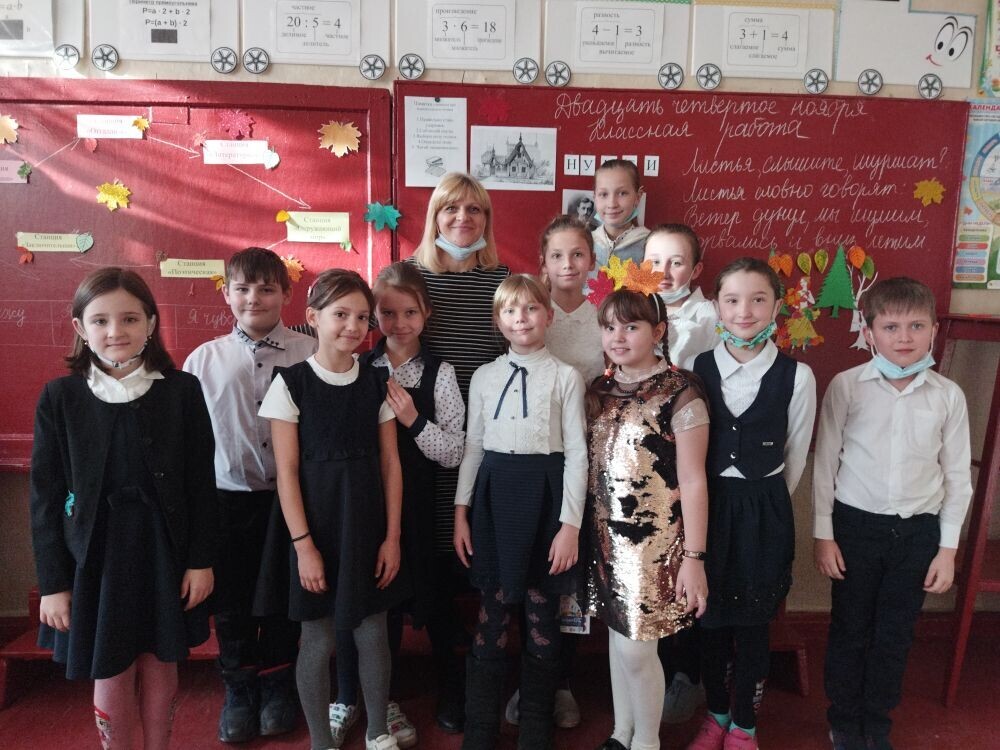 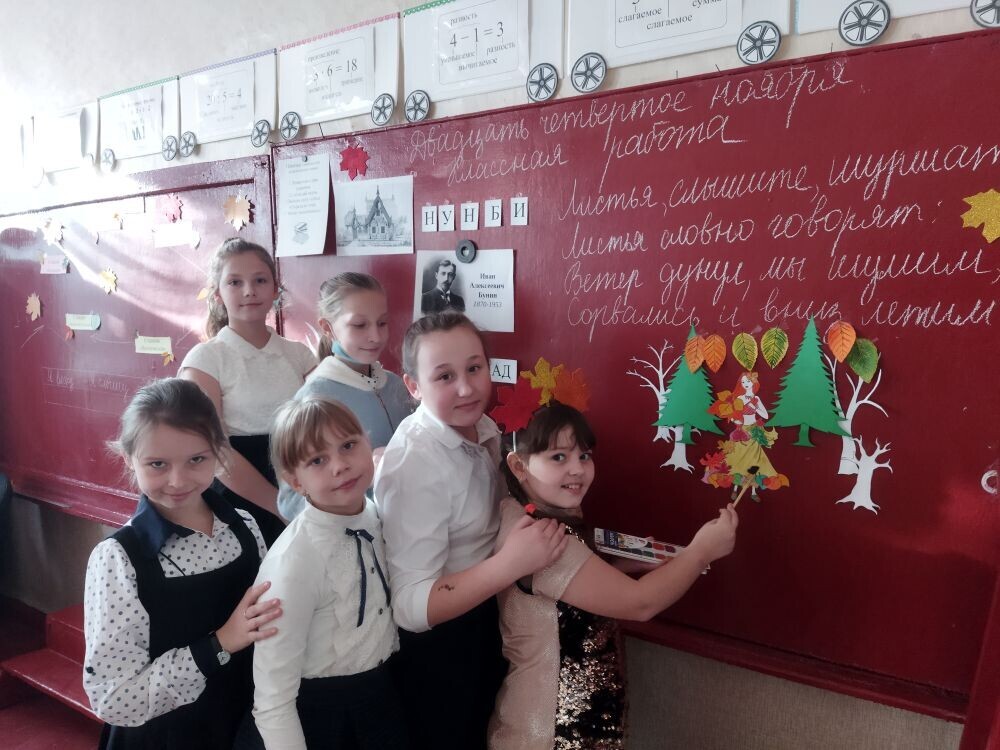 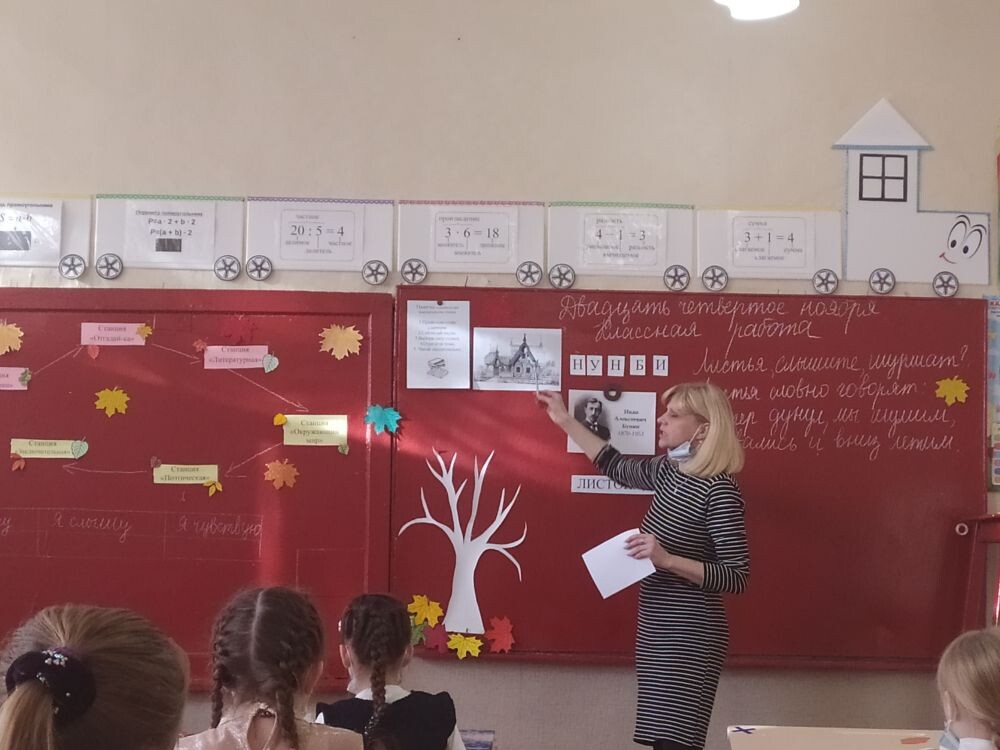 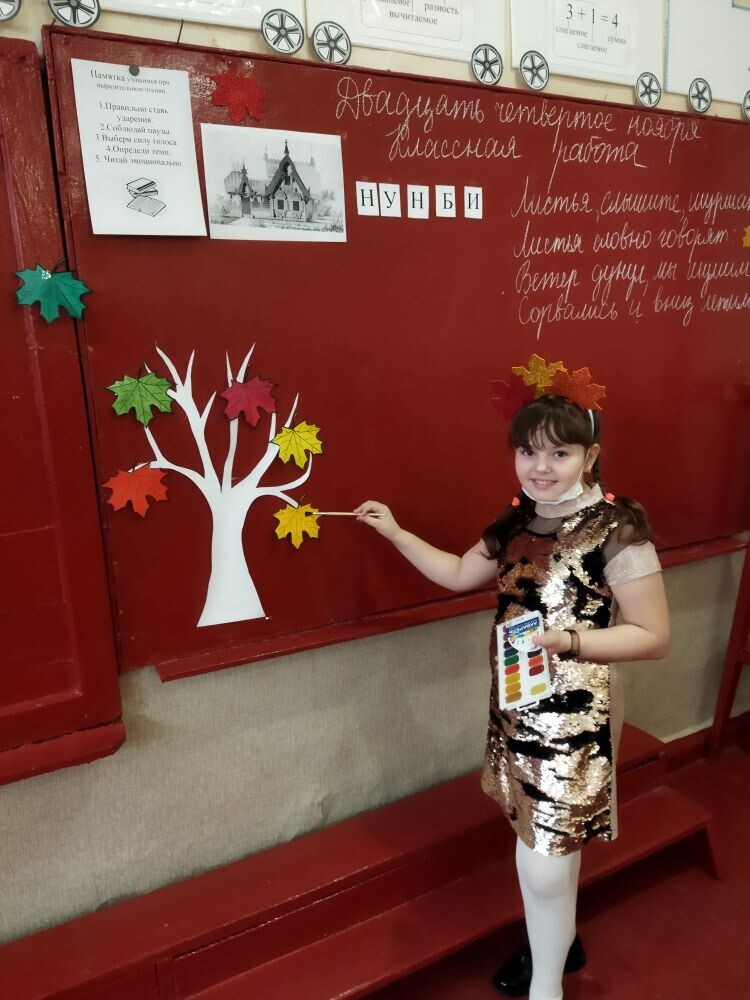 Я вижуЯ слышуЯ ощущаюОсень, терем, лес, мотылька, листья Шорох листвы, шум ветрагрусть